                                               НАСТАВНИ ЛИСТНапиши називе приказаних домаћих животиња.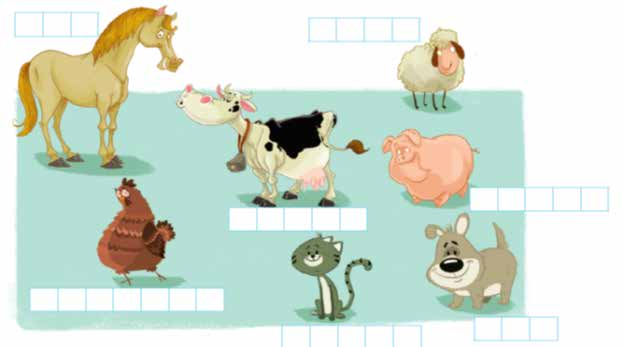 Повежи животињу са начином оглашавања.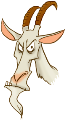 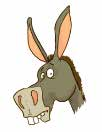 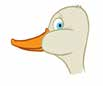 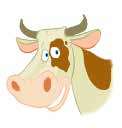 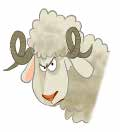 МУЧЕ	ГАЧЕ	БЛЕЈИ	МЕКЕЋЕ	ЊАЧЕЧија је нога? Упиши одговарајуће речи: мачка, коњ, кокошка, патка,крава.  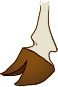 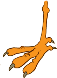 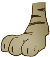 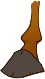 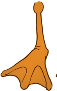 